     Grade Two School Supply List 2023-24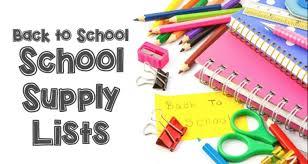 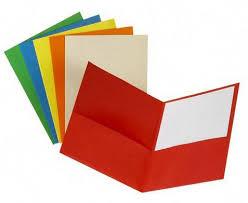 Four  2-sided pocket folders.   If possible please get the following colours (red, yellow, green, blue)- no prongs please!   Two 3-pronged Duotangs.  If possible please get the following colours (yellow, green)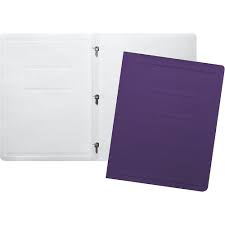        1 composition notebook. *Can get at Dollar Store.*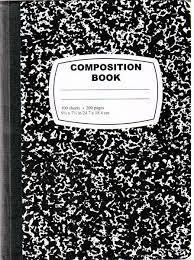  1  Plain Notebook (blue) and 1 half lined/half plain Notebook (yellow)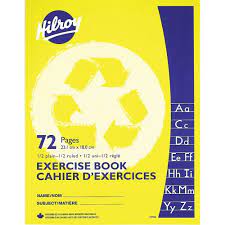  1 Tool Box to house school supplies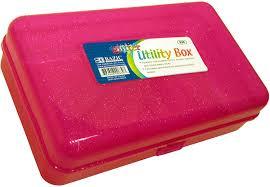 1 whiteboard (Approx. 9” x  12” size)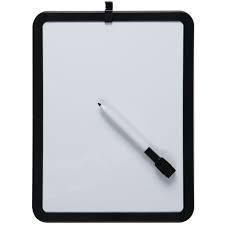 1 pair of scissors2 packages sharpened Pencils and sharpener4 pack of whiteboard markers and eraser/old mitt or old sock to use as an eraser4 large glue sticks *We use a lot of glue*1  package of 24 pack of Crayons1 package of Colored Pencils *Please ensure pencils are sharpened*2 Black Sharpie Markers1 package of Markers1 package of Scribblers4 white erasersIndoor sneakers*Not required but appreciated…Large Ziploc freezer bags and unscented baby wipes*